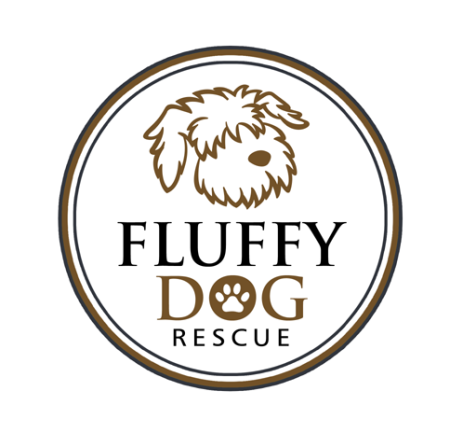 Thank you for your interest in a Fluffy Dog.Every dog has had the following vetting:Some form of distemper combo vaccine. We only give one distemper shot.Rabies vaccine.Spay or neuterHeartworm test (over 1 year of age)Please read the information on heartworm disease that you were emailed in the important files. Heartworms take six months to develop from microfilaria (babies transferred from a mosquito) to a worm living in the heart. When a heartworm test is taken, it tests for a protein in the adult female worm. Therefore, we only know that your dog does not have a worm. We can’t test for the microfilaria. It is possible that six months from the negative heartworm test that your dog might come up with a positive heartworm test. If this happens the worms lifecycle can be broken by giving heartworm pills for twenty four months consecutively. Please consult with your vet on this for more information.MicrochipThis is a small chip placed under your dog’s skin that will identify you as the owner if your dog is lost. This only works if the chip is registered. If your dog has an AVID chip, you will receive a brochure in your adoption packet with instructions for registration. If you dog has a 24 Petwatch chip, you will receive triplicate forms to complete and submit to 24 Petwatch.  If you don’t have either, please contact me.WormingAlmost all of our dogs come to us with whipworms, hookworms, roundworms or tapeworms. We do worm them at least one time for these worms. Because worms lay eggs, it is possible that worms may be present. This is the reason that we require a fecal sample be taken to your vet at the vet visit. Heartworm preventative (April-October)Flea protection (April-October) Almost all of our dogs come to us with fleas anytime of the year because they are coming from the south. We put one dose of flea protection on them and continue monthly if fleas are detected by the foster. Fleas have a three month life cycle. If your dog has arrived here within the past three months, you will want to discuss flea protection with your vet at the vet visit.You should have paperwork confirming the distemper, rabies, heartworm test and microchip. If not, please let me know immediately. We make every attempt to adopt out healthy dogs with good temperaments. Our dogs stay in foster homes prior to adoption so we can evaluate their health and temperament. They have all been seen by a veterinarian, but it is possible that some things have not been detected, as we do not do bloodwork and x-rays. Ear infections are the most common issue that we see.We thank you for working with us and rescuing a Fluffy Dog.The Fluffy Dog Team.